Stundenplan ab 07.06.2021Klasse 9aKlassenlehrer Herr Kasten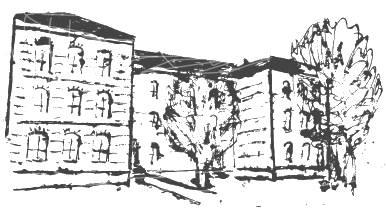                                   Geschwister-Scholl-Schule5. Staatliche RegelschuleKatharinenstrasse 150, 99817EisenachTel.: 03691 746113  Fax: 03691 746429Mail: schollschule-sek@schuleneisenach.deStundeMontagDienstagMittwochDonnerstagFreitag17:50 - 8:35MaHel           14WRT alle SuSGar          15 DeKas           1828:40 – 9:25ChMed           6Mu/KuIfl              17               EnLeo             9PhKüh            3Bio Sie              639:45 – 10:30DeKas           18SkRot           11MaHel           14DeKas           18MaHel           14410:40 –11:25EnLeo             9MaHel           14DeKas           18GeRot           11     GeRot           11511:35–12.20WRT alle SuSGar          15SkRot           11GeoKas           18612:45-13:30Bio Sie              6Sp   14 tägig       Wer/SieA Woche713:35-14:20Sp   14 tägig       Wer/SieA Woche